UBEZPIECZENIE POJAZDÓW I MIENIA INSTYTUTU TRANSPORTU SAMOCHODOWEGOUbezpieczenie komunikacyjne samochodów zaliczonych do środków trwałych (OC, AC, NNW)Udział własny zniesiony przy wszystkich szkodach (od uszkodzeń i kradzieży), amortyzacja zniesiona (na części), ubezpieczenie NNW wg ilości miejsc w samochodzie. Ubezpieczenia z pakietem Assistance, gwarantującym pomoc techniczną i medyczną na obszarze Polski.Tabela nr 1Ubezpieczenie komunikacyjne samochodów dostosowanych do potrzeb osób niepełnosprawnych zaliczonych do środków trwałych (OC, AC, NNW)Udział własny zniesiony przy wszystkich szkodach (od uszkodzeń i kradzieży), amortyzacja zniesiona (na części), ubezpieczenie NNW wg ilości miejsc w samochodzie. Ubezpieczenia z pakietem Assistance, gwarantującym pomoc techniczną i medyczną na obszarze Polski. Każdy z wymienionych samochodów jest objęty umową ubezpieczenia do dnia 3.02.2019:Tabela nr 2 Suma ubezpieczenia stanowi aktualną wartość rynkową pojazdu oraz jego wyposażenia dodatkowego.Pojazdy z poz. 17-26 będą wynajmowane komercyjnie oraz użyczane bezpłatnie osobom niepełnosprawnym, kierowcą będzie osoba wynajmująca/użyczająca.Informacje o wyposażeniu dodatkowym samochodów:Tabela nr 3Ubezpieczenie komunikacyjne pojazdów zaliczonych do środków trwałych (AC, OC)Udział własny zniesiony przy wszystkich szkodach, amortyzacja zniesiona (na części). Ubezpieczenia z pakietem Assistance, gwarantującym pomoc techniczną i medyczną na obszarze Polski.Tabela nr 4Ubezpieczenie symulatorów pokazowych (mienie w transporcie samochodowym wariant pełny na terenie RP oraz NNW)Tabela nr 5Symulatory nie są zarejestrowane jako odrębne pojazdy i nie mają tablic rejestracyjnych. Poniżej zdjęcia symulatorów postojowe i w pracyZdjęcie nr 1 i 2 – symulator dachowania, Zdjęcie nr 3 i 4 – symulator zderzeń. Ubezpieczenie mienia ITSTermin obowiązywania obecnego ubezpieczenia: 27-02-2019Tabela nr 6Wysokość składki w PLN (Wypełnia Wykonawca, brak podania wysokości składki będzie skutkował odrzuceniem oferty Wykonawcy): ______________________Budynki i budowleOgółem powierzchnia użytkowa budynków wynosi 4 983 m2Konstrukcja budynków ITS szkieletowa, prefabrykowana, żelbetowa. Ściany zewnętrzne warstwowe: część konstrukcyjna murowana, izolacja wełna mineralna, blacha aluminiowa powlekana- grubość ścian 25 cm. Ściany wewnętrzne murowane z cegły oraz ściany działowe G-K. Stropy prefabrykowane kanałowe oraz stropy Ackermana. Pokrycie dachu papą termozgrzewalną. Budynki wyposażone są w instalację wodociągową, kanalizacyjną, elektryczną, gazową. Budynki nie są objęte nadzorem konserwatora zabytków.Wszystkie budynki posiadają pozwolenie na użytkowanie.Nie występują budynki o stopniu zużycia technicznego przekraczającym 50%. Nie występuje mienie wyłączone z eksploatacji.Obecnie na terenie zgłoszonym do ubezpieczenia nie są prowadzone inwestycje i remonty. Na terenie instytutu nie ma magazynów wysokiego składowania, istnieją pomieszczenia pomocnicze w których mogą być przechowywane części i materiały.Obiekty budowlane i związane z nimi instalacje elektryczne, gazowe, wodne, grzewcze, wentylacyjne, spalinowe oraz urządzenia techniczne poddawane są okresowym przeglądom stanu technicznego.Obiekty budowlane są wyposażone w instalacje elektryczne i odgromowe dostosowane do poziomu występującego zagrożenia i są regularnie badane zgodnie z obowiązującymi przepisami, a protokoły są w posiadaniu zamawiającego. W protokołach przeglądów oraz wpisach nie ma zapisów o stanach nieprawidłowych, występujące usterki usuwane są na bieżąco.Zabezpieczenia przeciwpożarowe i przeciwpowodzioweNa ternie ITS znajduje się 6 hydrantów Ø75 mm przeznaczonych dla Straży Pożarnej. W budynku głównym (biurowym )znajduje się 10 hydrantów Ø50 mm, w halach laboratoryjnych 10 hydrantów Ø50 mm. Przegląd ważny do sierpnia 2019.W pomieszczeniu serwerowni znajduje się Stałe Urządzenie Gaśnicze. Przegląd ważny grudnia 2019.Na stanie ITS znajdują się: 92 szt. gaśnic 6GZWM, 2 szt. agregatów proszkowych 25Z, 3 szt. gaśnic śniegowych oraz 6 szt. kocy gaśniczych. Przegląd ważny do lipca 2019.W budynku głównym i w halach laboratoryjnych zainstalowany jest System Detekcji Pożaru (obejmuje on 69 szt. punktów z czujnikami p. pożarowymi). Przegląd ważny do stycznia 2020.W ITS jest powołany 11 osobowy zespół do zwalczania pożarów. Osoby zostały przeszkolone w zwalczaniu pożarów i ewakuacji.W Instrukcji Bezpieczeństwa Pożarowego znajdują się plany ww. systemów. Instrukcja ważna do lipca 2020.Nie otrzymano zaleceń związanych z ryzykiem pożaru lub wybuchu od zakładu ubezpieczeń, Państwowej Straży Pożarnej, rzeczoznawcy / biegłego / eksperta w dziedzinie pożarnictwa lub w dziedzinie pokrewnej albo innego zewnętrznego lub wewnętrznego audytora.Ubezpieczane środki obrotoweŚrodki obrotowe to gotówka w kasie, gotówka w transporcie.W sprawach nieuregulowanych w Ogłoszeniu o zamówieniu będą miały zastosowanie OWU stosowane przez ubezpieczyciela.Wykaz sprzętu elektronicznego zgłaszanego do ubezpieczeniaDodatkowe informacje:W roku 2015 wystąpiły:0 szkód objętych komunikacyjnym OC. (Rezerwy –brak)1 szkoda objęta komunikacyjnym AC. Wypłacono 7 928,20 zł. (Rezerwy –brak)Brak szkód majątkowych z tytułu ubezpieczenia mienia.W roku 2016 wystąpiły:1 szkoda objęta komunikacyjnym OC. Wypłacono 2 393,96 zł (Rezerwy – brak)5 szkód objętych komunikacyjnym AC. Wypłacono 14 616,25 zł. (Rezerwy –brak)Brak szkód majątkowych z tytułu ubezpieczenia mienia.W roku 2017 wystąpiły:0 szkód objętych komunikacyjnym OC. (Rezerwy –brak)1 szkoda objęta komunikacyjnym AC. Wypłacono 1 700,22 zł. (Rezerwy –brak)Brak szkód majątkowych z tytułu ubezpieczenia mienia.W roku 2018 wystąpiły:1 szkoda objęta komunikacyjnym OC. . Wypłacono 800 zł (Rezerwy –brak)1 szkoda objęta komunikacyjnym AC. Wypłacono 5 885,91 zł. (Rezerwy –brak)Brak szkód majątkowych z tytułu ubezpieczenia mienia.Załącznik nr 1a do Ogłoszenia o zamówieniuZałącznik nr 1 do Umowy dla części 1FORMULARZ CENOWY/ OPIS PRZEDMIOTU ZAMÓWIENIA  część 1Lp.Nr rej.MarkaTyp / modelRodz.Rok prod.Poj. silnika (cm3)Ilość miejscTermin obowiązy-wania dotychczas. umowy ubezpiecz.Suma ubezpie-czenia(PLN)AC od uszkodzeń(składka za okres 1 roku od daty ubezpieczenia w roku 2019 lub 2020) z VAT w PLNAC od kradzieży(składka za okres 1 roku od daty ubezpieczenia w roku 2019 lub 2020) z VAT w PLNNNW(składka za okres 1 roku od daty ubezpieczenia w roku 2019 lub 2020) z VAT w PLNOC(składka za okres 1 roku od daty ubezpieczenia w roku 2019 lub 2020) z VAT w PLNabcdefghijklmnKomórki w kolumnach od k do n wypełnia Wykonawca. Brak podania wysokości poszczególnych składek będzie skutkował odrzuceniem oferty WykonawcyKomórki w kolumnach od k do n wypełnia Wykonawca. Brak podania wysokości poszczególnych składek będzie skutkował odrzuceniem oferty WykonawcyKomórki w kolumnach od k do n wypełnia Wykonawca. Brak podania wysokości poszczególnych składek będzie skutkował odrzuceniem oferty WykonawcyKomórki w kolumnach od k do n wypełnia Wykonawca. Brak podania wysokości poszczególnych składek będzie skutkował odrzuceniem oferty WykonawcyKomórki w kolumnach od k do n wypełnia Wykonawca. Brak podania wysokości poszczególnych składek będzie skutkował odrzuceniem oferty WykonawcyKomórki w kolumnach od k do n wypełnia Wykonawca. Brak podania wysokości poszczególnych składek będzie skutkował odrzuceniem oferty WykonawcyKomórki w kolumnach od k do n wypełnia Wykonawca. Brak podania wysokości poszczególnych składek będzie skutkował odrzuceniem oferty WykonawcyKomórki w kolumnach od k do n wypełnia Wykonawca. Brak podania wysokości poszczególnych składek będzie skutkował odrzuceniem oferty WykonawcyKomórki w kolumnach od k do n wypełnia Wykonawca. Brak podania wysokości poszczególnych składek będzie skutkował odrzuceniem oferty WykonawcyKomórki w kolumnach od k do n wypełnia Wykonawca. Brak podania wysokości poszczególnych składek będzie skutkował odrzuceniem oferty WykonawcyKomórki w kolumnach od k do n wypełnia Wykonawca. Brak podania wysokości poszczególnych składek będzie skutkował odrzuceniem oferty WykonawcyKomórki w kolumnach od k do n wypełnia Wykonawca. Brak podania wysokości poszczególnych składek będzie skutkował odrzuceniem oferty WykonawcyKomórki w kolumnach od k do n wypełnia Wykonawca. Brak podania wysokości poszczególnych składek będzie skutkował odrzuceniem oferty WykonawcyKomórki w kolumnach od k do n wypełnia Wykonawca. Brak podania wysokości poszczególnych składek będzie skutkował odrzuceniem oferty WykonawcyWH 50072CitroenC4 Picassoos20131598706.04.201945 000WH 31251Renault Traficcięż20081995314.05.201919 000WH 507ACiągnik rolniczyUrsus C355ciąg19863120124.06.20198 000WH 45378Skoda Octaviaos20121595516.07.201920 000WH 49413VolkswagenGolfos20131395521.07.201934 000WH 42777Mercedes-BenzSprintercięż20102143628.07.201948 000WH 32804Renault Megane Scenicos20081870512.08.201912 500WH 61684RenaultTalismanos20161618522.08.201980 000WH 33403RenaultClioos20081461507.10.20198 000WH 63571FordFocusos20081798501.12.201913 000WH 40943SkodaOctavia Premiacięż20101595527.12.201915 000WH 57052Ford Focusos20151596529.12.201938 000WH 57051VolkswagenGolfos20151598529.12.201939 000WH 15904Volkswagen Transporterspec19982370529.12.20195 000WH 44120Skoda Octaviaos20111390516.01.202016 000WH 64945Skoda Superb IIIos20171798524.01.202086 000RAZEM ( suma kolumn k - n w wierszach 1 – 16)RAZEM ( suma kolumn k - n w wierszach 1 – 16)RAZEM ( suma kolumn k - n w wierszach 1 – 16)RAZEM ( suma kolumn k - n w wierszach 1 – 16)RAZEM ( suma kolumn k - n w wierszach 1 – 16)RAZEM ( suma kolumn k - n w wierszach 1 – 16)RAZEM ( suma kolumn k - n w wierszach 1 – 16)RAZEM ( suma kolumn k - n w wierszach 1 – 16)RAZEM ( suma kolumn k - n w wierszach 1 – 16)RAZEM ( suma kolumn k - n w wierszach 1 – 16)RAZEM ( suma kolumn k - n w wierszach 1 – 16)RAZEM ( suma kolumn k - n w wierszach 1 – 16)lp.Nr rej.MarkaTyp / modelRodz.Rok prod.Poj. silnika (cm3)Ilość miejscSuma ubezpie-czenia(PLN)AC od uszkodzeń(składka za okres 1 roku od daty ubezpieczenia) z VAT w PLNAC od kradzieży(składka za okres 1 roku od daty ubezpieczenia) z VAT w PLNNNW(składka za okres 1 roku od daty ubezpieczenia) z VAT w PLNOC(składka za okres 1 roku od daty ubezpieczenia) z VAT w PLNabcdefghijklmKomórki w kolumnach od j do m wypełnia Wykonawca. Brak podania wysokości poszczególnych składek będzie skutkował odrzuceniem oferty WykonawcyKomórki w kolumnach od j do m wypełnia Wykonawca. Brak podania wysokości poszczególnych składek będzie skutkował odrzuceniem oferty WykonawcyKomórki w kolumnach od j do m wypełnia Wykonawca. Brak podania wysokości poszczególnych składek będzie skutkował odrzuceniem oferty WykonawcyKomórki w kolumnach od j do m wypełnia Wykonawca. Brak podania wysokości poszczególnych składek będzie skutkował odrzuceniem oferty WykonawcyKomórki w kolumnach od j do m wypełnia Wykonawca. Brak podania wysokości poszczególnych składek będzie skutkował odrzuceniem oferty WykonawcyKomórki w kolumnach od j do m wypełnia Wykonawca. Brak podania wysokości poszczególnych składek będzie skutkował odrzuceniem oferty WykonawcyKomórki w kolumnach od j do m wypełnia Wykonawca. Brak podania wysokości poszczególnych składek będzie skutkował odrzuceniem oferty WykonawcyKomórki w kolumnach od j do m wypełnia Wykonawca. Brak podania wysokości poszczególnych składek będzie skutkował odrzuceniem oferty WykonawcyKomórki w kolumnach od j do m wypełnia Wykonawca. Brak podania wysokości poszczególnych składek będzie skutkował odrzuceniem oferty WykonawcyKomórki w kolumnach od j do m wypełnia Wykonawca. Brak podania wysokości poszczególnych składek będzie skutkował odrzuceniem oferty WykonawcyKomórki w kolumnach od j do m wypełnia Wykonawca. Brak podania wysokości poszczególnych składek będzie skutkował odrzuceniem oferty WykonawcyKomórki w kolumnach od j do m wypełnia Wykonawca. Brak podania wysokości poszczególnych składek będzie skutkował odrzuceniem oferty WykonawcyKomórki w kolumnach od j do m wypełnia Wykonawca. Brak podania wysokości poszczególnych składek będzie skutkował odrzuceniem oferty WykonawcyWH 49597SkodaCITIGOos2013999425 400WH 49593SkodaFABIA os20131197551 700WH 49595SkodaFABIA os20131197536 000WH 49596SkodaYETI 4X4 os20131968577 500WH 49598PeugeotPARTNER os20131560548 500WH 49601PeugeotPARTNER os20131560560 100WH 49602PeugeotPARTNER os20131560545 800WH 49603PeugeotEXPERT os20131997774 900WH 49604PeugeotEXPERT os20131997771 300WH 49607PeugeotBOXER os20132198888 600RAZEM ( suma kolumn j - m w wierszach 17 – 26)RAZEM ( suma kolumn j - m w wierszach 17 – 26)RAZEM ( suma kolumn j - m w wierszach 17 – 26)RAZEM ( suma kolumn j - m w wierszach 17 – 26)RAZEM ( suma kolumn j - m w wierszach 17 – 26)RAZEM ( suma kolumn j - m w wierszach 17 – 26)RAZEM ( suma kolumn j - m w wierszach 17 – 26)RAZEM ( suma kolumn j - m w wierszach 17 – 26)RAZEM ( suma kolumn j - m w wierszach 17 – 26)RAZEM ( suma kolumn j - m w wierszach 17 – 26)RAZEM ( suma kolumn j - m w wierszach 17 – 26)lp.Nr rej.MarkaTyp / modelCena zakupu (brutto)Wartość zamont. urządzeńOpis zamontowanych urządzeń17WH 49597Skoda CITIGO40 422,00 10 966,00Elektroniczny gaz-hamulec zamontowany pod kierownicą, gałka na kierownicę, przemienny pedał gazu, osłona pedałów.18WH 49593SkodaFABIA 1,2 TSI 105KM 50 500,00 49 982,00Schowek dachowy z wciągarką elektryczną do chowania wózka inwalidzkiego, zintegrowany system gaz-hamulec, system poleceń głosowych, uchwyt na kierownicę, przemienny pedał gazu, pedały instruktorskie, dźwignia ręczna hamulca dla instruktora, urządzenie ułatwiające przesiadanie się z wózka na fotel.19WH 49595SkodaFABIA 1,2 TSI 105KM 50 500,00 19 000,00Samochód do nauki jazdy dla osób niepełnosprawnych. Elektryczny fotel dla osoby niskiego wzrostu, przedłużki pedałów. Mechaniczny ręczny gaz-hamulec.20WH 49596SkodaYETI 4X4 DSG104 301,0050 000,00Robot umożliwiający automatyczny załadunek wózka do bagażnika, fotel obrotowy, ręczny gaz-hamulec, pilot elektroniczny na kierownicę sterujący oświetleniem, światłami, wycieraczkami.21WH 49598PeugeotPARTNER TEPEE ACTIVE66 836,0029 950,00Elektrycznie przesuwane lewe tylne drzwi, żuraw umożliwiający załadunek wózka przez drzwi przesuwne, elektroniczny gaz-hamulec zmontowany pod kierownicą, gałka na kierownicę.22WH 49601PeugeotPARTNER TEPEE ACTIVE66 836,0051 000,00Fotel obrotowy kierowcy, mechaniczny gaz-hamulec, pilot na kierownicę, gałka na kierownicę, pulpit sterujący na kierownicy, fotel pasażera wysuwany poza obrys pojazdu, żuraw elektryczny montowany na słupku P umożliwiający przesiadanie się z wózka na fotel pasażera, żuraw w przestrzeni bagażowej ułatwiający załadunek wózka.23WH 49602Peugeot PARTNER TEPEE ACTIVE66 836,0025 000,00Fotel elektrycznie wysuwany poza obrys pojazdu.24WH 49603 PeugeotEXPERT TEPEE L294 641,0053 663,00Fotel pasażera z 2 rzędu wysuwany poza obrys pojazdu; winda załadunkowa w tylnych drzwiach dla osób poruszających się na wózkach.25WH 49604PeugeotEXPERT TEPEE L294 641,0047 050,00Fotel pasażera z 1rzędu wysuwany poza obrys pojazdu; winda załadunkowa w tylnych drzwiach dla osób poruszających się na wózkach.26WH 49607PeugeotBOXER KOMBI PLUS L2H2 130111 250,0050 000,00Winda załadunkowa w tylnych drzwiach dla osób poruszających się na wózkachlp.MarkaTyp/Model/nr rejRok prod.Termin obowiązywania dotychczasowej umowy ubezpieczeniaSuma ubezpieczenia(PLN)AC od uszkodzeń(składka za okres 1 roku od daty ubezpieczenia) z VAT w PLAC od kradzieży(składka za okres 1 roku od daty ubezpieczenia) z VAT w PLNOC(składka za okres 1 roku od daty ubezpieczenia) z VAT w PLabcdefghiKomórki w kolumnach od g do i wypełnia Wykonawca. Brak podania wysokości poszczególnych składek będzie skutkował odrzuceniem oferty WykonawcyKomórki w kolumnach od g do i wypełnia Wykonawca. Brak podania wysokości poszczególnych składek będzie skutkował odrzuceniem oferty WykonawcyKomórki w kolumnach od g do i wypełnia Wykonawca. Brak podania wysokości poszczególnych składek będzie skutkował odrzuceniem oferty WykonawcyKomórki w kolumnach od g do i wypełnia Wykonawca. Brak podania wysokości poszczególnych składek będzie skutkował odrzuceniem oferty WykonawcyKomórki w kolumnach od g do i wypełnia Wykonawca. Brak podania wysokości poszczególnych składek będzie skutkował odrzuceniem oferty WykonawcyKomórki w kolumnach od g do i wypełnia Wykonawca. Brak podania wysokości poszczególnych składek będzie skutkował odrzuceniem oferty WykonawcyKomórki w kolumnach od g do i wypełnia Wykonawca. Brak podania wysokości poszczególnych składek będzie skutkował odrzuceniem oferty WykonawcyKomórki w kolumnach od g do i wypełnia Wykonawca. Brak podania wysokości poszczególnych składek będzie skutkował odrzuceniem oferty WykonawcyKomórki w kolumnach od g do i wypełnia Wykonawca. Brak podania wysokości poszczególnych składek będzie skutkował odrzuceniem oferty WykonawcyPrzyczepa specjalna GNIOTPOLWH 608AC201416.02.20199 000RAZEM ( suma kolumn g – i w wierszu  1)RAZEM ( suma kolumn g – i w wierszu  1)RAZEM ( suma kolumn g – i w wierszu  1)RAZEM ( suma kolumn g – i w wierszu  1)RAZEM ( suma kolumn g – i w wierszu  1)RAZEM ( suma kolumn g – i w wierszu  1)RAZEM ( suma kolumn g – i w wierszu  1)lp.MarkaTermin obowiązywania dotychczasowej umowy ubezpieczeniaSuma ubezpieczenia(PLN) dla „mienie w transporcie samochodowym”Mienie w transporcie samochodowym wariant pełny(składka za okres 1 roku od daty ubezpieczenia) z VAT w PLNSuma ubezpieczenia(PLN)Dla NNWNNW dla uczestników pokazów:5 osób dla symulatora dachowania i 1 osoba dla symulatora zderzeń(składka za okres 1 roku od daty ubezpieczenia) z VAT w PLNabcdefgKomórki w kolumnach e i g wypełnia Wykonawca. Brak podania wysokości poszczególnych składek będzie skutkował odrzuceniem oferty WykonawcyKomórki w kolumnach e i g wypełnia Wykonawca. Brak podania wysokości poszczególnych składek będzie skutkował odrzuceniem oferty WykonawcyKomórki w kolumnach e i g wypełnia Wykonawca. Brak podania wysokości poszczególnych składek będzie skutkował odrzuceniem oferty WykonawcyKomórki w kolumnach e i g wypełnia Wykonawca. Brak podania wysokości poszczególnych składek będzie skutkował odrzuceniem oferty WykonawcyKomórki w kolumnach e i g wypełnia Wykonawca. Brak podania wysokości poszczególnych składek będzie skutkował odrzuceniem oferty WykonawcyKomórki w kolumnach e i g wypełnia Wykonawca. Brak podania wysokości poszczególnych składek będzie skutkował odrzuceniem oferty WykonawcyKomórki w kolumnach e i g wypełnia Wykonawca. Brak podania wysokości poszczególnych składek będzie skutkował odrzuceniem oferty WykonawcySymulator dachowania31.03.201939 00010 000Symulator zderzeń31.03.20197 50010 000RAZEM ( suma kolumn e i g w wierszach  1 - 2)RAZEM ( suma kolumn e i g w wierszach  1 - 2)RAZEM ( suma kolumn e i g w wierszach  1 - 2)RAZEM ( suma kolumn e i g w wierszach  1 - 2)RAZEM ( suma kolumn e i g w wierszach  1 - 2)RAZEM ( suma kolumn e i g w wierszach  1 - 2)Zdjęcie nr 1 – symulator dachowania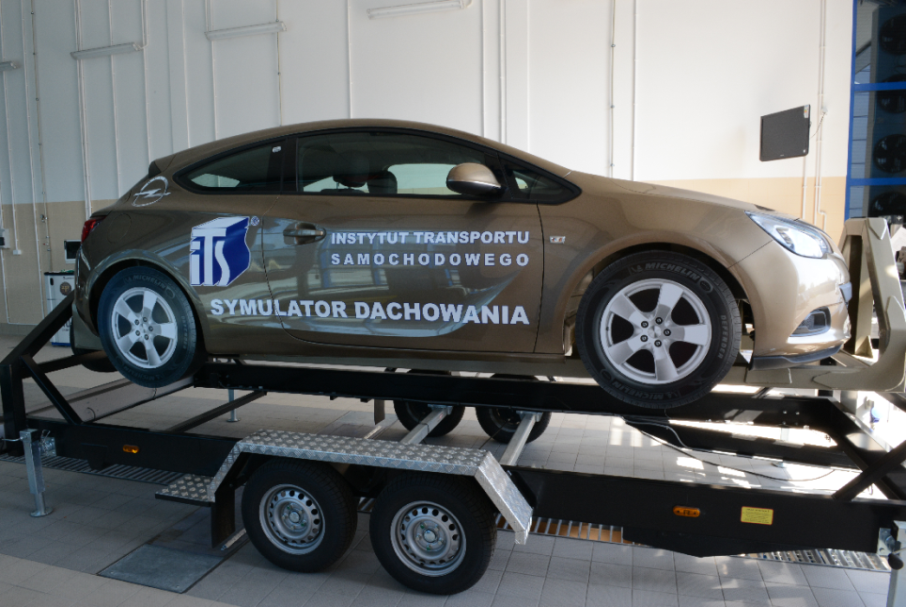 Zdjęcie nr 2 – symulator dachowania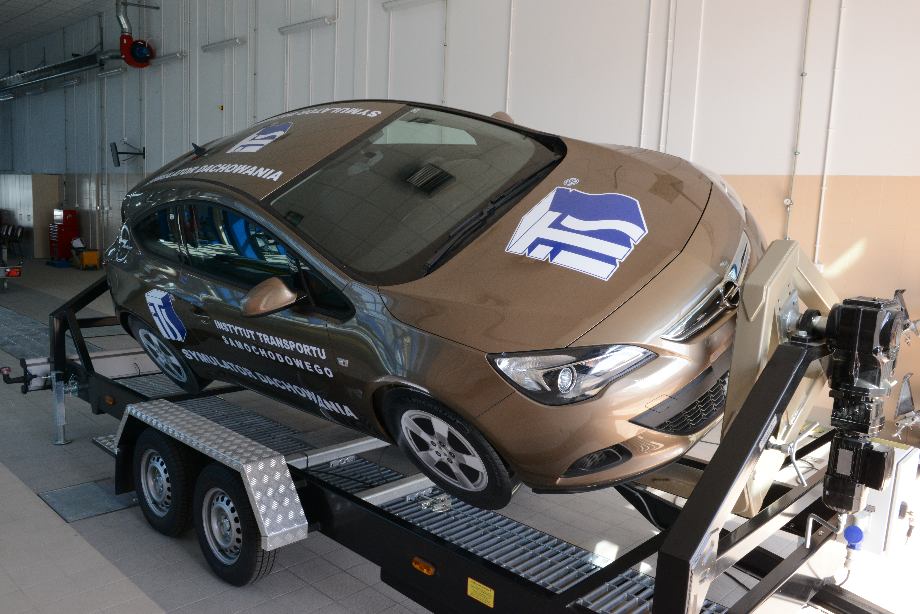 Zdjęcie nr 3 – symulator zderzeń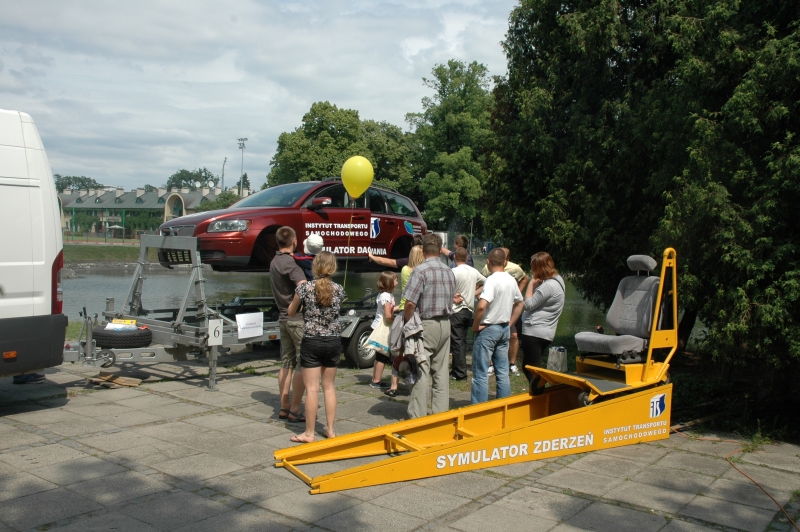 Zdjęcie nr 4 – symulator zderzeń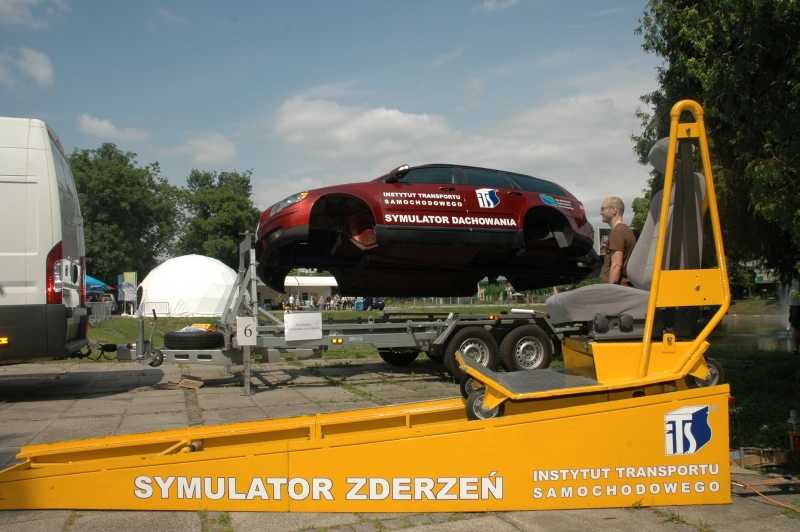 Przedmiot ubezpieczeniaRyzyko/Sposób określenia sumy ubezpieczenia/ system ubezpieczeniaWartość łącznie w PLN bez VATSublimit na kradzież z włamaniem, rabunek, dewastację, oszklenie /pierwsze ryzykoBudynki i budowle wraz z wszelkimi instalacjami i sieciami internetowymi, klimatyzacjąRyzyka wszystkie /Wartość odtworzeniowa8 379 708,55Limit 100 000,00 złŚrodki trwałe w tym: m.in. maszyny i urządzenia techniczne, aparatura laboratoryjna, wyposażenie i pozostałe środki trwałeRyzyka wszystkie / wartość księgowa netto – stan na 31-12-20189 391 200,60Limit 100 000,00 złElektroniczny sprzęt przenośnyStandard elektroniki z kradzieżą / wart. księgowa brutto / sumy stałe teren RPświat200 587,1120 000,00200 587,1120 000,00Elektroniczny sprzęt stacjonarnyStandard elektroniki z kradzieżą / wart. księgowa brutto286 631,40286 631,40Gotówka w kasie / lokaluRyzyka wszystkie / Wartości zadeklarowane30 000,0030 000,00Gotówka w transporcieOd kradzieży i rabunku, wypadek środka transportu, choroba, zasłabnięcie osób konwojujących, zdarzenia losowe30 000,0030 000,00Mienie pracowniczeRyzyka wszystkie z kradzieżą / Wartość zadeklarowana / Na pierwsze ryzyko40 000,0040 000,00Ubezpieczenie szyb i innych przedmiotów szklanych od stłuczeniaWg wartości odtworzeniowej na pierwsze ryzyko łącznie z kosztami ustawienia i rozbiórki rusztowań niezbędnych do demontażu lub wstawienia ubezpieczonych przedmiotów szklanych oraz demontażu i montażu zwykłego.50 000,0050 000,00Laptop HP ProBook 470G2 Komputer HP EliteDesk 800,Monitor HP 27"Komputer HP EliteBook 840,Monitor HP 27"Komputer Lenovo M73 SFF i5-4460/16GB Komputer HP EliteDesk 800,Monitor HP 27"Komputer HP EliteDesk 800,Monitor HP 27"Konica Minolta Bizhub C258Komputer HP EliteDesk 800,Monitor HP 27"Komputer HP EliteDesk 800,Monitor HP 27"Komputer HP EliteDesk 800, Monitor HP 27Komputer HP EliteDesk 800,Monitor HP 27"Komputer HP EliteDesk 800,Monitor HP 27"Komputer HP EliteBook 840,Monitor HP 27"Komputer Lenovo X1 Yoga 14" ,Monitor HP Komputer HP EliteDesk 800,Monitor HP 27"Komputer HP EliteBook 840,Monitor HP 27"Komputer Lenovo X1 Yoga ,Monitor HP 27" Komputer HP EliteDesk 800,Monitor HP 27"Komputer HP EliteBook 840,Monitor HP 27"Komputer Lenovo X1 Yoga ,Monitor HP 27" Komputer HP EliteBook 840,Monitor HP 27"Komputer HP EliteBook 840,Monitor HP 27"Komputer HP EliteDesk 800,Monitor HP 27"Komputer HP EliteBook 840,Monitor HP 27"Komputer HP EliteBook 840,Monitor HP 27"Komputer HP EliteDesk 800,Monitor HP 27"Urządzenie wielofunkcyjne HP INC M570dn Komputer HP EliteDesk 800,Monitor HP 27"Komputer HP EliteDesk 800,Monitor HP 27"Urządzenie wielofunkcyjne HP INC M570dn Komputer HP EliteDesk 800,Monitor HP 27"Komputer HP EliteDesk 800,Monitor HP 27"Urządzenie wielofunkcyjne HP INC M570dn Komputer HP EliteDesk 800,Monitor HP 27"Komputer HP EliteBook 840,Monitor HP 27"Urządzenie wielofunkcyjne HP INC M570dn Komputer HP EliteDesk 800,Monitor HP 27"Komputer HP EliteBook 840,Monitor HP 27"Tablet z systemem iOS Komputer HP EliteDesk 800,Monitor HP 27"Komputer HP EliteBook 840,Monitor HP 27"Komputer Lenovo ThinkPad X1 Carbon 6Komputer HP EliteDesk 800,Monitor HP 27"Komputer Lenovo X1 Yoga 14" ,Monitor HP Laptop HP ProBook 470 G5 Komputer HP EliteDesk 800,Monitor HP 27"Komputer HP EliteDesk 800,Monitor HP 27"Monitor HP Z32 Komputer HP EliteDesk 800,Monitor HP 27"Komputer HP EliteDesk 800,Monitor HP 27"Monitor LED Z27s Komputer HP EliteDesk 800,Monitor HP 27"Komputer HP EliteDesk 800,Monitor HP 27"Komputer ASUS ROG Strix SCAR GL703GS VR Komputer HP EliteDesk 800,Monitor HP 27"Komputer HP EliteDesk 800,Monitor HP 27"Komputer DELL VOSTRO 5471 Komputer HP EliteDesk 800,Monitor HP 27"Komputer HP EliteDesk 800,Monitor HP 27"SAMSUNG S8 telefon oraz gogle SAMSUNG GE……………………………………………………….pieczęć Wykonawcy.................................................................Data i podpis upoważnionego przedstawiciela Wykonawcy